ACCÉS BÀSIC TIC PER A ESTUDIANTS DE NOU ACCÉSRegistra't abans de matricular-teA partir del moment en què rebis un missatge de la UPC, pots iniciar el procés d’activació del teu compte a la UPC. El nom d’usuari i la contrasenya que obtindràs et permetran validar les teves dades personals i modificar-les, si cal, i durant la teva vida universitària et donarà accés a diversos serveis de la UPC.Accedeix a l'eSecretaria per validar i completar les teves dadesSi ja has activat el teu compte, ja podràs accedir a l’eSecretaria, que és la plataforma virtual amb la qual accediràs al teu expedient i a tots els tràmits acadèmics durant la teva vida universitàriaL'estudiant	pot	canviar	la	seva	contrasenya	o	recuperar-la	en	cas	d'oblit	a	través	del	Webhttps://identitatdigital.upc.edu/gauss/canvicontrasenya/operativaContrasenyaUPC.Com tramitar el Carnet UPC:Durant els períodes de matrícula al mes de juliol, el Banco Santander instal·larà un estand al vestíbul de l’edifici per tal de fer les fotografies dels estudiants per el carnet.Si l’estudiant no es fa la fotografia el dia de la matrícula, té l’opció de pujar -la ell mateix  mitjançant el  menú : “la meva foto” de l’e-secretaria.Per  resoldre  qualsevol  incidència  relacionada  amb  el  carnet  UPC  l’estudiant  pot  trametre  un  correu  electrònic  aidentitat.digital@upc.edu , o bé trucar al telèfon 934016068.Com pot canviar un estudiant el seu email extern:En el moment de la matrícula els estudiants indiquen quin és el seu email extern. Aquesta dada servirà per rebre i recuperar les seves credencials d’accés a les intranets.Si coneix les seves credencials, l’estudiant pot canviar aquest email accedint a l’eSecretaria.Si un estudiant vol canviar el seu mail extern, pot fer-ho desde l’e-secretaria, apartat ‘les meves dades/dades personals/canvi adreça personal’.Informació de suport:Informació de suport: https://serveistic.upc.edu/ca/atic/el-servei/matricula Informació de suport relativa al procés de matrícula a les FAQs d’eSecretariaResolució d’incidències:Per correu:      aticupcnet.es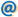 Per Web: http://eatic.upc.edu•	Per telèfon: +34 93 401 62 13Sistemes d'Informació dels estudiants (en algun d’aquests sistemes d’informació l’estudiant s’haurà d’identificar amb les credencials de la intranet rebudes):Web EEABB: http://www.eeabb.upc.edu/caWeb EETAC: http://eetac.upc.edu/ca/Web UPC: http://www.upc.edu/ATENEA : http://atenea.upc.edu entorn virtual de docènciaE-SECRETARIA https://prisma-nou.upc.edu/apl/home_estudiants.php expedient acadèmic / tràmits igestió acadèmicaSIA / NETAREA https://mitra.upc.es/SIA/NETAREA.INICI expedient acadèmic / tràmits i gestió acadèmicaBECA MECD : https://sede.educacion.gob.es/catalogo-tramites/becas-ayudas-subvencionesBECA EQUITAT: http://www20.gencat.cat/portal/site/OVTOFICINA DE SUPORT A LA DOCENCIA: demana.upc.edu/osdcbl/login.php